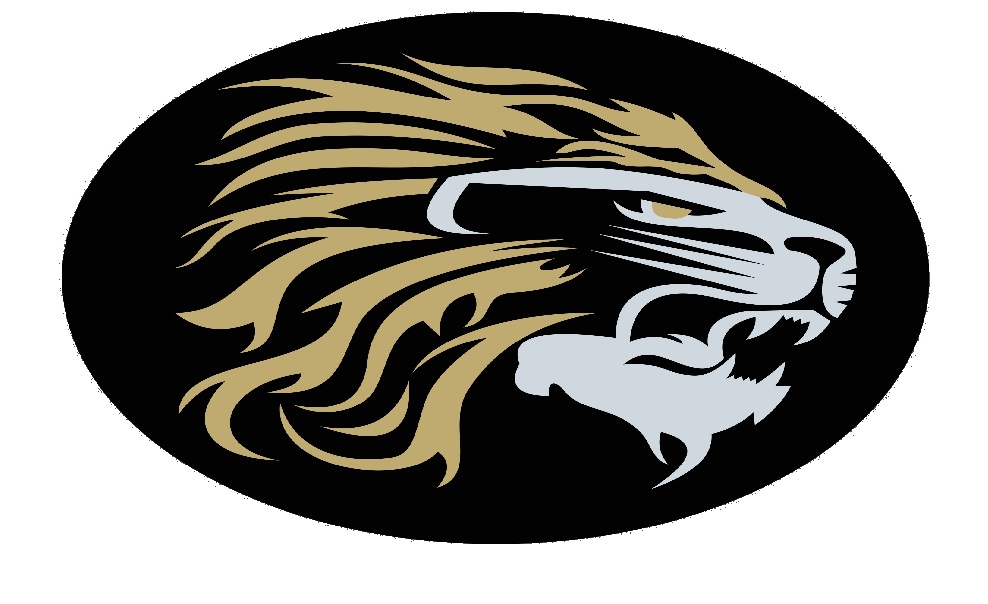 2018 Kaufman Lions Powerlifting Schedule(as of 1/8/18)Jan. 27 (Sat.)		Rains Invitational (Boys/Girls) @ Rains HSFeb. 17 (Sat.)		Forney Invitational (Boys/Girls) @ Forney HS	Mar. 2 (Fri.)		Boys’ Regional Meet @ Malakoff HS	Mar. 3 (Sat.)		Girls’ Regional Meet @ Fairfield HS	Mar. 17 (Sat.)		Girls’ State Meet @ Waco, TX	Mar. 24 (Sat.)		Boys’ State Meet @ Abilene, TXHead Coach: Larry Clark	Asst. Coaches: Chris Brent, Derrick AlexanderAthletic Director: Jeramy Burleson	